Приложение 1ФОРМА СМЕТЫ ДЛЯ ЗАЯВКИ НА ГРАНТ «МИРОВЫЕ ДЕТИ»Заполняется шрифтом Times New Roman, размером 14, междустрочное расстояние 1,5 пункта. ИТОГО: _____________ рублейКонтактное лицо: Станислав Выдринe-mail: st.vydrink@gmail.comтел. +79821033143№НаименованиеКоличествоЦенаСтоимостьИмеется/Требуется1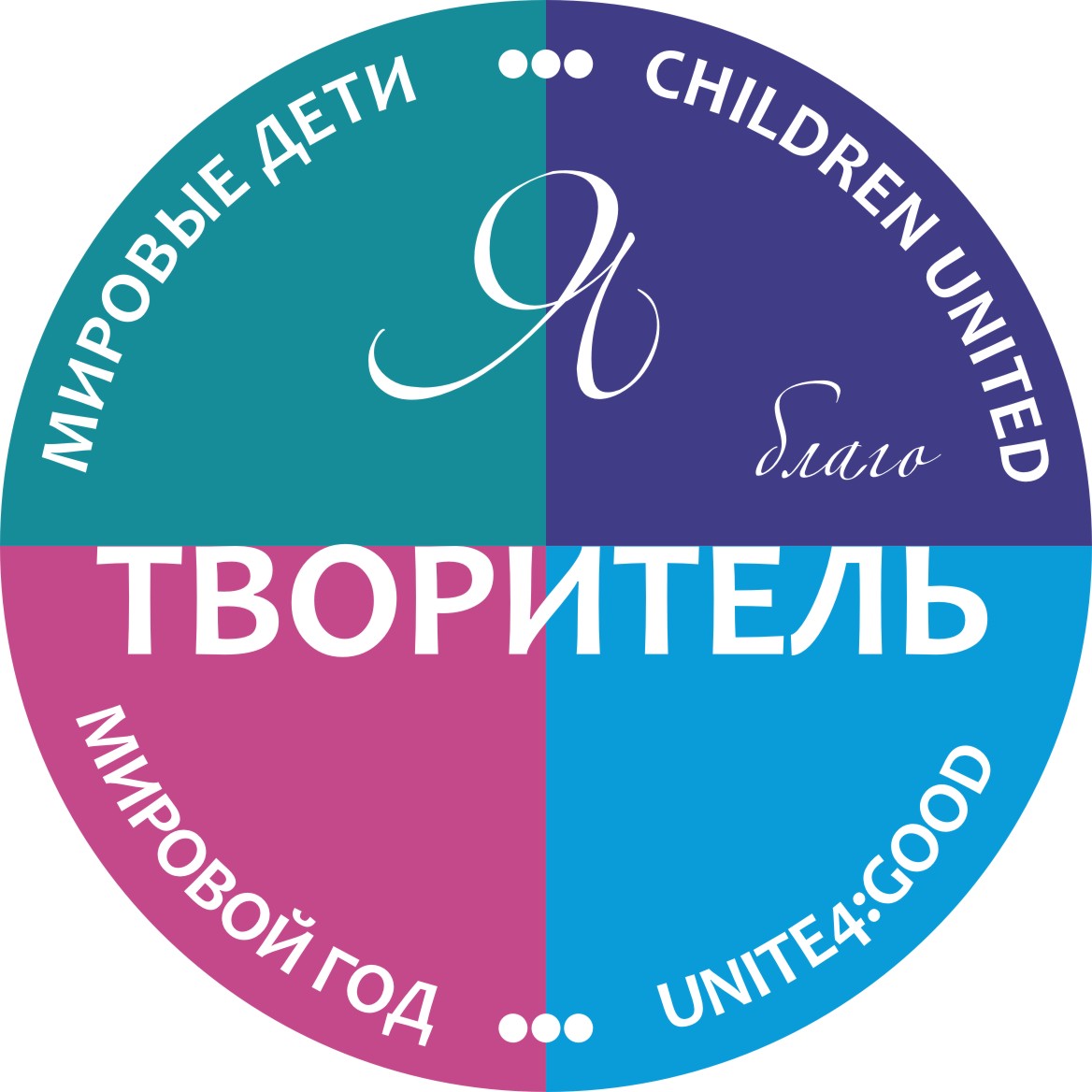 23456789101112131415